Navn: 53: Tesfahun Darge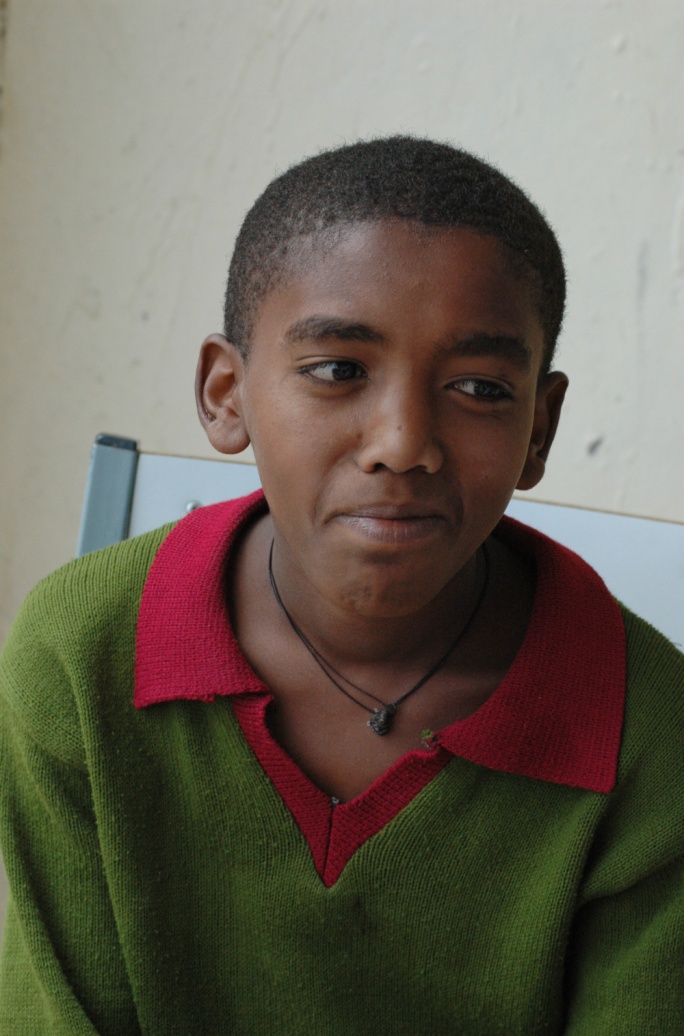 Dreng/pige: MAlder: 14Årstal ankomst til børnehjemmet ? 2007Fra hvilken by/område/familiebaggrund? 120 km fra mekele. Faren døde kort efter drengens fødsel og 4 dage senere døde moren. Boede hos bedstemor, som blev understøttet af org. Ind til hun døde. Derefter blev han bragt til børnehjemmet.Hvilken klasse går du i? 7Hvilke fag kan du bedst lide? engelskHvad er din yndlingsbeskæftigelse? Lektier + fodbold i weekenderHvilken uddannelse kunne du tænke dig? Vil være som Fikre!Hvilken skole går du i og hvor langt har du til skole? Ayder. Public.10 min til skole2014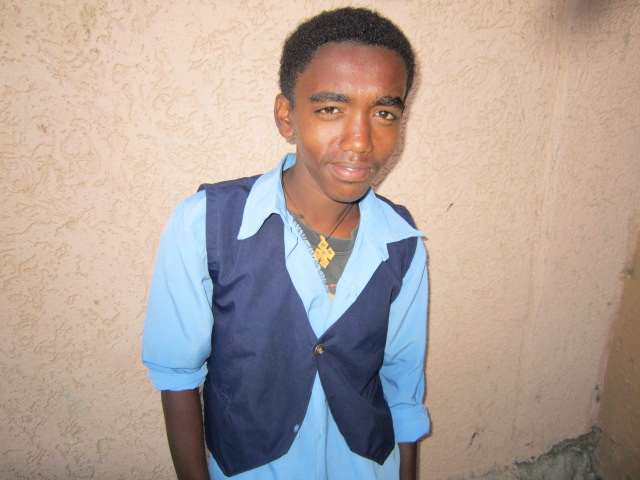 Bevilliget penge til at få ordnet sine tænder